    　　　　やまなし心のバリアフリー宣言事業所☆ この企業・事業所へのお問い合わせ先 　 ホームページ　 http://toy-yumeya.com/yumeya.htm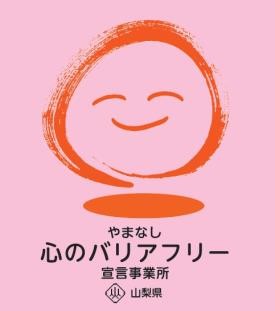 所在地   甲斐市万才７１２－２０担当部署　 －（登録なし）担当者   －（登録なし）電話番号   ０５５－２７６－８７８５ＦＡＸ番号   ０５５－２７６－８７８５事業所名 遊芽屋宣言内容 ◇　全ての障害者に対して、合理的な配慮の提供に努めます。◇　障害者と障害者でない者が相互に人格と個性を尊重し合いながら共に暮らすことができる共生社会の構築に係る取組を進めます。主な取組 障害者と健常者が一緒に出来る積み木・ゲーム等を推奨し開催しています。障害を理由とする不当な差別を致しません。要望により自宅まで商品を届けます。